Fifth Grade Supply List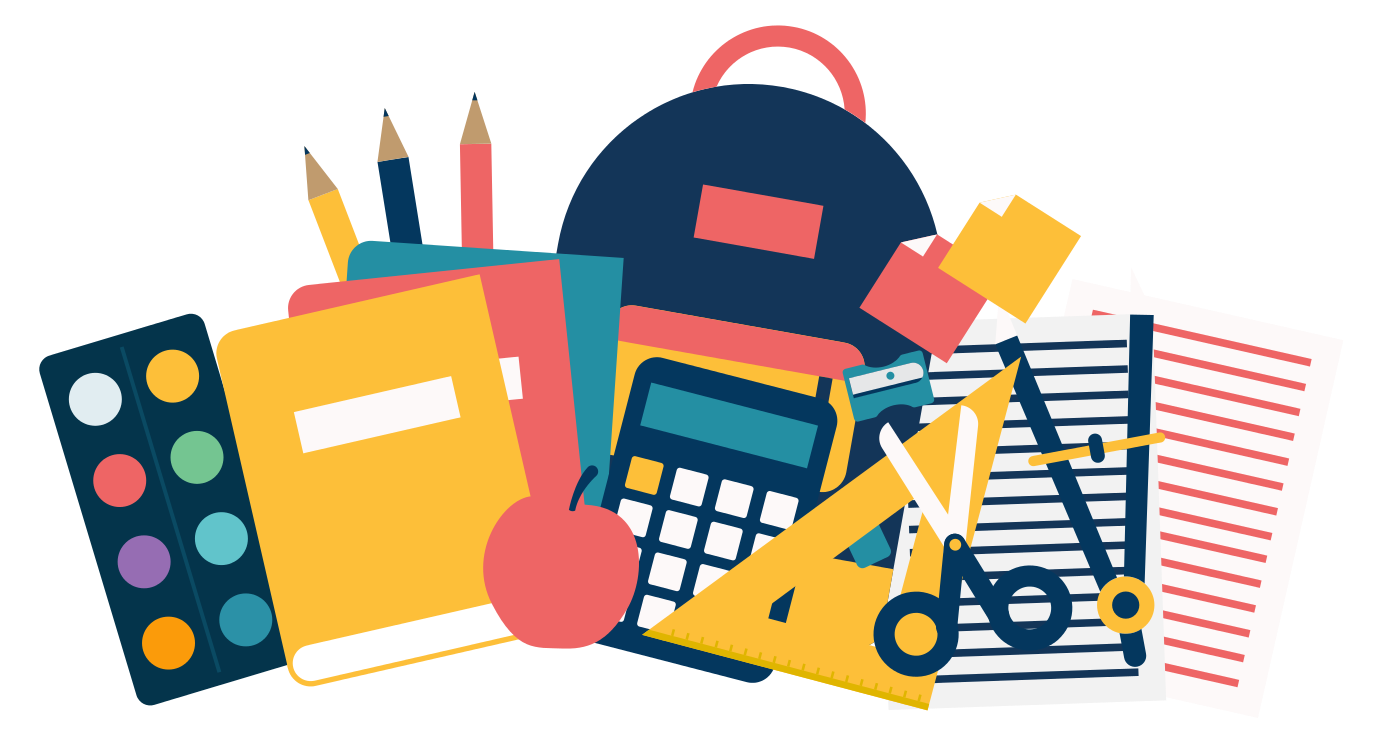 Two 24 count boxes of #2 pencils, pre-sharpenedFour glue sticksOne (4) pack of dry-erase markersOne dry eraser (or sock)One child-size scissorsOne 24-pack of crayons -OR- One 12 pack of colored pencilsOne 10 pack of washable markersOne headphone set (in a baggie or case labeled with name)3 boxes of tissues1 container antibacterial wipesOne box of sandwich baggies (girls)One  roll of  paper towels (boys)One pack of post-it notes1 Durable Take-Home Folder (please  label it “Take-Home Folder” )1 Green folder 1 Red folder 1 Blue folder 2 marble notebooks (labeled with name only)1 pencil case “that will fit in your desk”				*NO BINDERS PLEASE*Looking forward to working with you this year!Mrs. Maclutsky, Ms. Melfe and Mr. Rogers**If your family needs support in purchasing any of the supplies listed, please contact Bailey Pangman at bpangman@niskyschools.org or (838)200-3954.  All requests always remain confidential.  